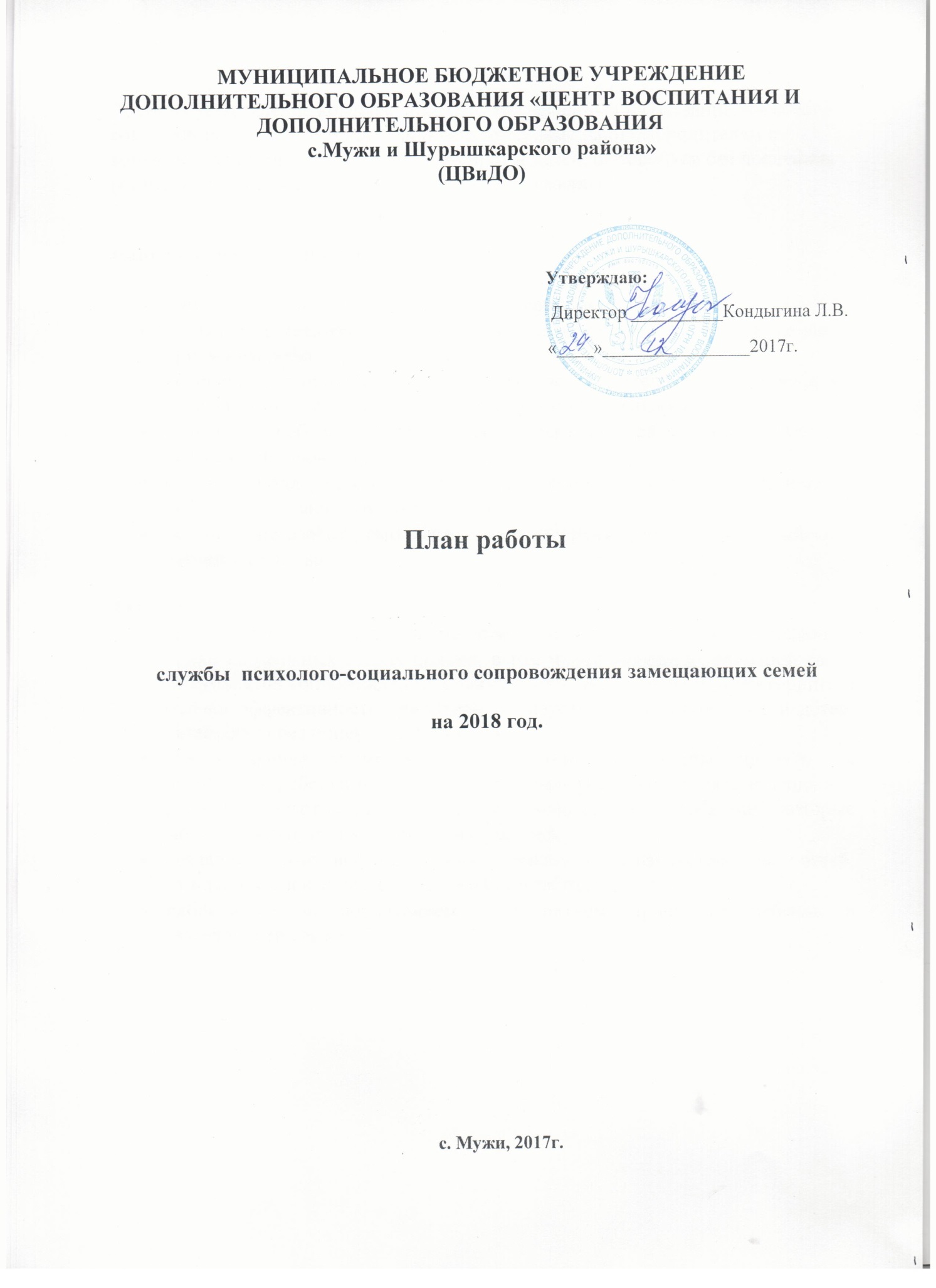  Цель: осуществление комплексных мер, направленных на оказание психолого-социального, педагогического сопровождения замещающим родителям по вопросам воспитания, развития детей-сирот и детей, оставшихся без попечения родителей воспитывающихся в замещающих семьях.Направления деятельности службы:привлечение населения к замещающей семейной заботе;создание и реализация системы сопровождения замещающей семьи и приемного ребенка;включение кандидатов в замещающие родители и состоявшиеся замещающие семьи в систему сопровождения замещающей семьи;включение ребенка, нуждающегося в замещающей семейной заботе, в систему сопровождения;создание поддерживающей среды для замещающей семьи и приемного ребенка в условиях созданной семьи;обеспечение соответствия деятельности службы требованиям российского законодательства.Задачи:организация и осуществление процесса сопровождения замещающей семьи на сложных этапах приема, в том числе получение обратной связи от субъектов сопровождения, а также организация системы мониторинга и оценки эффективности семейного жизнеустройства детей-сирот и детей, оставшихся без попечения родителей;предоставление возможности кандидатам, желающим принять на воспитание ребенка в семью, оценить свои ресурсы, принять взвешенное решение, подготовить себя и членов своей семьи к проблемам, которые могут возникнуть после принятия  ребенка;создание позитивного имиджа семейного жизнеустройства детей, нуждающихся в замещающей семейной заботе;наблюдение за воспитанием и развитием приемного ребенка в замещающей семье. Заместитель директора МБУДО «ЦВиДО»:                           Романова Л.К.№Вид работыСрокивыполненияОтветственныйОтметка о выполненииОтметка о выполнении1.  ОРГАНИЗАЦИОННО-МЕТОДИЧЕСКАЯ РАБОТА1.  ОРГАНИЗАЦИОННО-МЕТОДИЧЕСКАЯ РАБОТА1.  ОРГАНИЗАЦИОННО-МЕТОДИЧЕСКАЯ РАБОТА1.  ОРГАНИЗАЦИОННО-МЕТОДИЧЕСКАЯ РАБОТА1.  ОРГАНИЗАЦИОННО-МЕТОДИЧЕСКАЯ РАБОТА1.  ОРГАНИЗАЦИОННО-МЕТОДИЧЕСКАЯ РАБОТА1.Посещение  приемных семей, школ согласно запросув течениевсегопериода Акамова М.С. (социальный педагог СПССЗС)Сангаджиев И.Б.(педагог-психолог)2.Изучение Федерального закона Об опеке и попечительстве № 48 – ФЗ от 24.04.2008 года.в течениевсегопериодаспециалисты службы3.Участие в конференциях и семинарах по деятельности работы службыпо мере их проведенияспециалисты службы4.Организация работы «Школы подготовки граждан в замещающие родители»по запросамспециалисты службы5.Создание информационного банка методических материалов: программы сопровождения замещающих семей; диагностических методик; занятий, семинаров.в течениевсегопериодаспециалисты службы6.Взаимодействие и обмен информацией по конкретному воспитаннику с целью учета его индивидуальных особенностей.в течениевсегопериодаспециалисты службы7.Самообразование: изучение литературы по психолого-социальным и педагогическим проблемам.в течениевсегопериодаспециалисты службы8.Ведение личных дел несовершеннолетних, находящихся в замещающих семьях.в течениевсего периодаАкамова М.С. (социальный педагог СПССЗС)Сангаджиев И.Б.(педагог-психолог)9.Составление актов  о посещении замещающих семей, и школ, которые посещают дети, проживающие в замещающих семьях.в течениевсего периодаАкамова М.С. (социальный педагог СПССЗС)Сангаджиев И.Б.(педагог-психолог)10.Работа с нормативно – правовыми документами по охране прав и законных интересов детей.постояннозаместитель директора МБУДО «ЦВИДО»Романова Л.К. 11.Составление и утверждение плана работы службысентябрьруководитель службы12.Ведение журналов регистрациив течение годаспециалисты службы13.Ведение индивидуальных папок на каждую сопровождающую семьюв течение годаспециалисты службы14.Мониторинг деятельности службы.ежеквартально руководительслужбы2. ИНФОРМАЦИОННО-ПРОСВЕТИТЕЛЬСКАЯ ДЕЯТЕЛЬНОСТЬ2. ИНФОРМАЦИОННО-ПРОСВЕТИТЕЛЬСКАЯ ДЕЯТЕЛЬНОСТЬ2. ИНФОРМАЦИОННО-ПРОСВЕТИТЕЛЬСКАЯ ДЕЯТЕЛЬНОСТЬ2. ИНФОРМАЦИОННО-ПРОСВЕТИТЕЛЬСКАЯ ДЕЯТЕЛЬНОСТЬ2. ИНФОРМАЦИОННО-ПРОСВЕТИТЕЛЬСКАЯ ДЕЯТЕЛЬНОСТЬ2. ИНФОРМАЦИОННО-ПРОСВЕТИТЕЛЬСКАЯ ДЕЯТЕЛЬНОСТЬ1.Разработка и распространение методических рекомендаций и информационно-агитационного материала для населения, специалистов и родителей о деятельности службы. в течение года специалисты службы2.Подготовка и опубликование на официальном сайте ЦВиДО, в муниципальных СМИ материалов о деятельности службы.в течение года специалисты службы 3. ПСИХОЛОГО -  ПЕДАГОГИЧЕСКАЯ ПОДГОТОВКА КАНДИДАТОВ В ПРИЕМНЫЕ РОДИТЕЛИ 3. ПСИХОЛОГО -  ПЕДАГОГИЧЕСКАЯ ПОДГОТОВКА КАНДИДАТОВ В ПРИЕМНЫЕ РОДИТЕЛИ 3. ПСИХОЛОГО -  ПЕДАГОГИЧЕСКАЯ ПОДГОТОВКА КАНДИДАТОВ В ПРИЕМНЫЕ РОДИТЕЛИ 3. ПСИХОЛОГО -  ПЕДАГОГИЧЕСКАЯ ПОДГОТОВКА КАНДИДАТОВ В ПРИЕМНЫЕ РОДИТЕЛИ 3. ПСИХОЛОГО -  ПЕДАГОГИЧЕСКАЯ ПОДГОТОВКА КАНДИДАТОВ В ПРИЕМНЫЕ РОДИТЕЛИ 3. ПСИХОЛОГО -  ПЕДАГОГИЧЕСКАЯ ПОДГОТОВКА КАНДИДАТОВ В ПРИЕМНЫЕ РОДИТЕЛИ 1.Первичное собеседование. Заполнение необходимых документов, заключение договора.по мере обращенияспециалисты службыспециалисты службы2.Диагностика обратившихся граждан и членов замещающих семей. Обработка диагностических материалов и обсуждение результатов диагностики.в ходе подготовки и сопровожденияспециалисты службыспециалисты службы3.Индивидуальная работа с гражданами(кандидатами).по запросам и выявлению трудностейпедагог-психологпедагог-психолог4.Индивидуальное психологическое консультирование замещающих семей и их родственников по имеющимся трудностям.по запросам и выявлению трудностейпедагог-психологпедагог-психолог5.Посещение замещающих семей.по запросуспециалисты службыспециалисты службы6.Социально-правовое консультирование замещающих родителей.по запросусоциальный педагогсоциальный педагог7.Развивающие  о коррекционные индивидуальные занятия для приёмных детей. в процессе сопровожденияпедагог-психологпедагог-психолог                                         4. СОПРОВОЖДЕНИЕ ЗАМЕЩАЮЩИХ СЕМЕЙ                                         4. СОПРОВОЖДЕНИЕ ЗАМЕЩАЮЩИХ СЕМЕЙ                                         4. СОПРОВОЖДЕНИЕ ЗАМЕЩАЮЩИХ СЕМЕЙ                                         4. СОПРОВОЖДЕНИЕ ЗАМЕЩАЮЩИХ СЕМЕЙ                                         4. СОПРОВОЖДЕНИЕ ЗАМЕЩАЮЩИХ СЕМЕЙ                                         4. СОПРОВОЖДЕНИЕ ЗАМЕЩАЮЩИХ СЕМЕЙ1.Психологическое сопровождение: школа приемных родителей; разработка индивидуальных программ; индивидуальное семейное консультирование; коррекционная работа по проблемам развития; тренинг по коррекции детско-родительских отношений.постоянно,по запросуАкамова М.С. (социальный педагог СПССЗС)Сангаджиев И.Б.(педагог-психолог)Акамова М.С. (социальный педагог СПССЗС)Сангаджиев И.Б.(педагог-психолог)2.Социальное сопровождение: формирование мотивации к развитию и успешной социализации; консультативная помощь детям и замещающим родителям; индивидуальная помощь детям и замещающим родителям; разработка рекомендаций для замещающих родителей по различным вопросам воспитания; информирование, знакомящее замещающих родителей с особенностями физического и психического развития детей.постоянно,по запросуАкамова М.С. (социальный педагог СПССЗС)Сангаджиев И.Б.(педагог-психолог)Акамова М.С. (социальный педагог СПССЗС)Сангаджиев И.Б.(педагог-психолог)3.Педагогическое сопровождение:взаимодействие с образовательными учреждениями; индивидуальное консультирование по проблемам поведения; групповые консультации по определенной тематике при школе приемных родителей для повышения уровня родительской компетенции. постоянно,по запросуАкамова М.С. (социальный педагог СПССЗС)Сангаджиев И.Б.(педагог-психолог)Акамова М.С. (социальный педагог СПССЗС)Сангаджиев И.Б.(педагог-психолог)5. РАБОТА КЛУБА «ТЕПЛО СЕМЬИ»5. РАБОТА КЛУБА «ТЕПЛО СЕМЬИ»5. РАБОТА КЛУБА «ТЕПЛО СЕМЬИ»5. РАБОТА КЛУБА «ТЕПЛО СЕМЬИ»5. РАБОТА КЛУБА «ТЕПЛО СЕМЬИ»5. РАБОТА КЛУБА «ТЕПЛО СЕМЬИ»1.«Семья, как источник любви».«Роль родителей в жизни ребёнка».«Психологические особенности старшего подростка».«Подростковый возраст. Возраст, требующий особого внимания».I кварталАкамова М.С. (социальный педагог СПССЗС)Сангаджиев И.Б.(педагог-психолог)2.«Конфликтные ситуации в семье, как их избежать».«Роль семьи в духовно-нравственном воспитании детей»«Трудное поведение приёмного ребёнка, навыки управления «трудным поведением».«Психологическое пространство в замещающей семье»II кварталАкамова М.С. (социальный педагог СПССЗС)Сангаджиев И.Б.(педагог-психолог)3.«Роль родителей в жизни ребёнка»«Суицид и суицидальное поведение подростков»«Возрастные особенности подросткового возраста»III кварталАкамова М.С. (социальный педагог СПССЗС)Сангаджиев И.Б.(педагог-психолог)4.«Знаешь ли ты свои права»«Поможем детям выбрать профессию».IV кварталАкамова М.С. (социальный педагог СПССЗС)Сангаджиев И.Б.(педагог-психолог)6. ДОСУГОВАЯ ДЕЯТЕЛЬНОСТЬ 6. ДОСУГОВАЯ ДЕЯТЕЛЬНОСТЬ 6. ДОСУГОВАЯ ДЕЯТЕЛЬНОСТЬ 6. ДОСУГОВАЯ ДЕЯТЕЛЬНОСТЬ 6. ДОСУГОВАЯ ДЕЯТЕЛЬНОСТЬ 6. ДОСУГОВАЯ ДЕЯТЕЛЬНОСТЬ 1.Организация дополнительных услуг и досуговых мероприятий для замещающих семей.в течение годаспециалисты службы